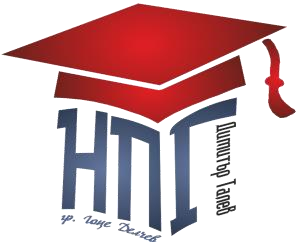 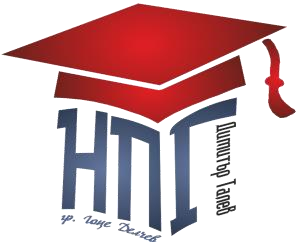                                                     З А Я В Л Е Н И Е от ..........................................……………………………………………………………………………. живущ/а/.......................................………………………………………………………………………. ученик/чка/ от ................. клас         Желая да ми бъде отпусната месечна стипендия за подпомагане на ученици с трайни увреждания  за учебната 202…/202….. година.      Прилагам следните документи: .................................................................................................................................................................. .................................................................................................................................................................  Известно ми е, че за вписване на неверни данни в тази декларация нося отговорност по чл. 313 от Наказателния кодекс и получената неправомерно стипендия подлежи на връщане. Дата: .................. 	 	 	 	 	            Декларатор:.......…………. гр. Гоце Делчев Наложени наказания с решение на ПС:………………     Кл.ръководител:………………….                                                                                                                         /                                /  